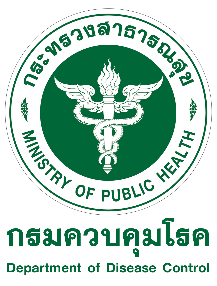 (ตัวอย่าง) ประกาศเจตนารมณ์นโยบายไม่รับของขวัญและของกำนัลทุกชนิดจากการปฏิบัติหน้าที่ (No Gift Policy)(ชื่อหน่วยงาน) ประจำปีงบประมาณ พ.ศ. 2566________________		ข้าพเจ้า (ผู้อำนวยการหน่วยงาน) ขอประกาศนโยบายไม่รับของขวัญและของกำนัลทุกชนิด
จากการปฏิบัติหน้าที่ (No Gift Policy) และขอประกาศเจตนารมณ์ของบุคลากร (ชื่อหน่วยงาน) ทุกคนว่า 
(ชื่อหน่วยงาน) เป็นหน่วยงานที่บุคลากรทุกคนไม่รับของขวัญและของกำนัลทุกชนิดจากการปฏิบัติหน้าที่ (No Gift Policy) โดยร่วมกันสร้างวัฒนธรรมสุจริตให้เกิดขึ้นในองค์กร ปลูกและปลุกจิตสำนึก สร้างทัศนคติ ค่านิยมที่ดี
ในการปฏิบัติหน้าที่ คิดถึงประโยชน์ส่วนรวมของประชาชนมากกว่าประโยชน์ส่วนตัว มีจิตสาธารณะ ปฏิบัติหน้าที่ราชการอย่างถูกต้อง โปร่งใส เป็นธรรม และไม่เลือกปฏิบัติ ไม่ใช้ตำแหน่งหน้าที่หาประโยชน์บนความทุกข์ยาก
ของประชาชน ไม่กระทำการอันเป็นการขัดกันระหว่างประโยชน์ส่วนบุคคลกับประโยชน์ส่วนรวม ไม่รับทรัพย์สินหรือประโยชน์อื่นใดอันอาจคำนวณเป็นเงินได้จากผู้ใด นอกเหนือจากทรัพย์สินหรือประโยชน์อันควรได้
ตามกฎหมาย กฎ หรือข้อบังคับที่ออกโดยอาศัยอำนาจตามบทบัญญัติแห่งกฎหมาย เว้นแต่เป็นการรับทรัพย์สิน
หรือประโยชน์อื่นใดโดยธรรมจรรยา ตามหลักเกณฑ์และจำนวนที่คณะกรรมการ ป.ป.ช. กำหนด รวมถึงการปฏิบัติตามมาตรฐานทางจริยธรรมของเจ้าหน้าที่ของรัฐ จรรยาบรรณกรมควบคุมโรค และแนวทางปฏิบัติการให้
หรือรับของขวัญหรือประโยชน์อื่นใดของเจ้าหน้าที่ของรัฐทุกตำแหน่งและทุกระดับของกรมควบคุมโรคอย่างเคร่งครัด เพื่อมุ่งสู่วิสัยทัศน์ “กรมควบคุมโรคใสสะอาดร่วมต้านทุจริต”                                     ประกาศ ณ วันที่          ธันวาคม พ.ศ. 2565          				   (....……….......…………………………..)			            	      ผู้อำนวยการ 